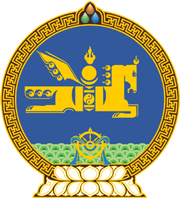 МОНГОЛ УЛСЫН ХУУЛЬ2019 оны 05 сарын 30 өдөр                                                                  Төрийн ордон, Улаанбаатар хотТӨРИЙН БОЛОН ОРОН НУТГИЙН ӨМЧИЙН ТУХАЙ ХУУЛЬД ӨӨРЧЛӨЛТ ОРУУЛАХ ТУХАЙ1 дүгээр зүйл.Төрийн болон орон нутгийн өмчийн тухай хуулийн 18 дугаар зүйлийн 1 дэх хэсгийн “яамтай” гэснийг “яам, агентлагтай” гэж өөрчилсүгэй.2 дугаар зүйл.Энэ хуулийг 2019 оны 05 дугаар сарын 30-ны өдөр баталсан Харилцаа холбооны тухай хуульд нэмэлт, өөрчлөлт оруулах тухай хууль хүчин төгөлдөр болсон өдрөөс эхлэн дагаж мөрдөнө.	МОНГОЛ УЛСЫН 	ИХ ХУРЛЫН ДАРГА				Г.ЗАНДАНШАТАР 